2022年5月11日国　　際　　部国際協力学生スタッフ（icvss） 募集要項国際部では、本学の学生に国際協力・貢献活動への関心を拡げるため、国際協力ガイダンス・セミナー等の行事を展開しています。そのガイダンス・セミナーの広報活動や運営補助を担っていただくとともに、学生の視点から国際協力・貢献活動についての知識を学内に広めることを主な目的として、国際協力学生スタッフを募集します。登録を希望される方は、下記の要領にしたがって、お申し込みください。記１　対　　象　　関西大学学部生・大学院生２　活動期間　　2022年度３　活動内容  (1)国際協力セミナー・ガイダンス等国際部主催行事への参加、運営・広報活動補助(2)本学の学生に国際協力・貢献活動を広めるための情報発信  (3)本学の学生に国際協力・貢献活動を広めるためのイベントの企画立案と実施※週1回のミーティング（オンライン開催含む）に参加してください。※活動は、無給となります。４　募集人数：上限は特に設けません５　申込方法　募集にあたり説明会を開催し、申込受付を行います。希望者は「登録申込書」を国際連携グループまで直接持参またはemailにて提出してください。６　説明会　　興味のある方は、以下の日程で開催する説明会にご参加ください。日時：2022年5月19日（木）昼休み　12：20～12：50　場所：千里山キャンパス第2学舎C201教室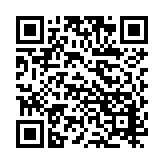 ※事前申込は不要です。直接、第2学舎C201教室へお越しください。※説明会は国際部公式Instagramにてインスタライブでも同時配信します。⇒⇒⇒７　「登録申込書」提出期限　2022年5月31日（火）　　※期限を超えて申し込みを希望される場合は、以下国際連携グループまでご相談ください。8　その他　国際協力学生スタッフについてのご質問は、国際連携グループ（担当：宇治田・柴田）までお気軽にお問合せください。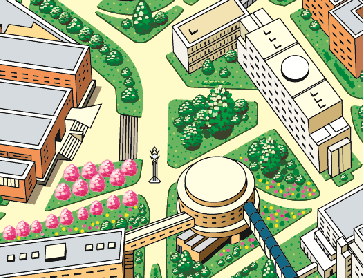 国際部（第2学舎1号館2階）　開室時間：平日（月～土）9：00～17：00　※大学休業期間を除く【「登録申込書」提出・問い合わせ：国際連携グループ】　TEL　06-6368-1111（内線：0172）　Mail　kansai-u1886@ml.kandai.jp国際協力学生スタッフ 登録申込書※ご記入いただいた個人情報については、国際協力学生スタッフの名簿作成、連絡のみに使用します。学　部・学科研究科・専攻　　　　　　　　　学　部　　　　　　　　　　　　学科研究科　　　　　　　　　　　　専攻学 籍 番 号フ リ ガ ナ氏　 　　名連　　絡　　先連　　絡　　先携帯電話番号メールアドレス（携帯可）国際協力学生スタッフに申し込んだ理由、国際協力・貢献活動への関心について（詳しく記入してください。また、ボランティア実習への参加経験や国際協力科目の履修がある方は、併せてご記入ください。）国際協力学生スタッフに申し込んだ理由、国際協力・貢献活動への関心について（詳しく記入してください。また、ボランティア実習への参加経験や国際協力科目の履修がある方は、併せてご記入ください。）